ПРЕСС- КОНФЕРЕНЦИЯ по проекту «Караван доброты» ОО «Ассоциация деловых женщин поТуркестанской области»Дата проведения: 29 января 2019г. 12:00Место проведения:  г.Туркестан, Региональная служба коммуникации Туркестанской области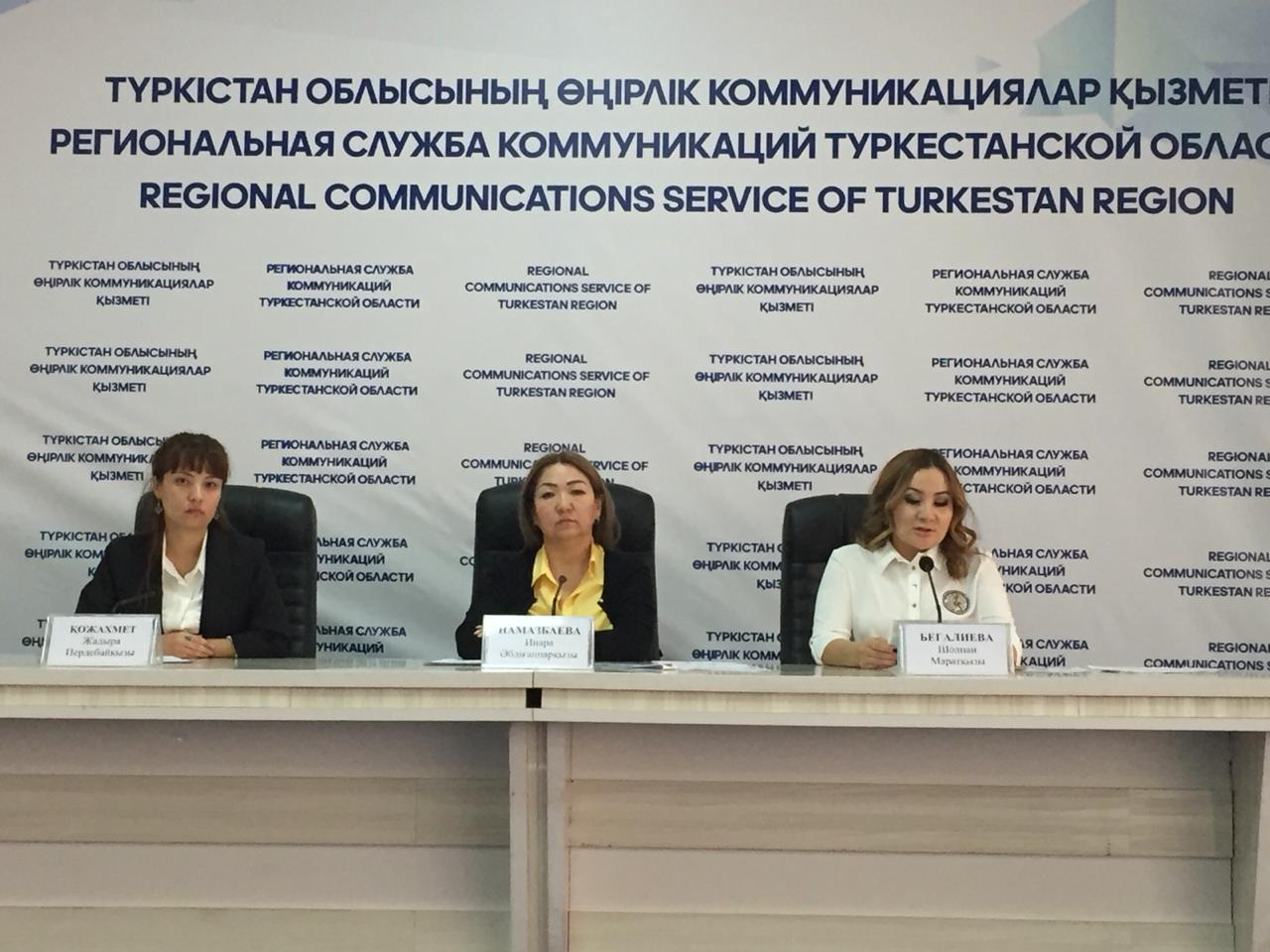 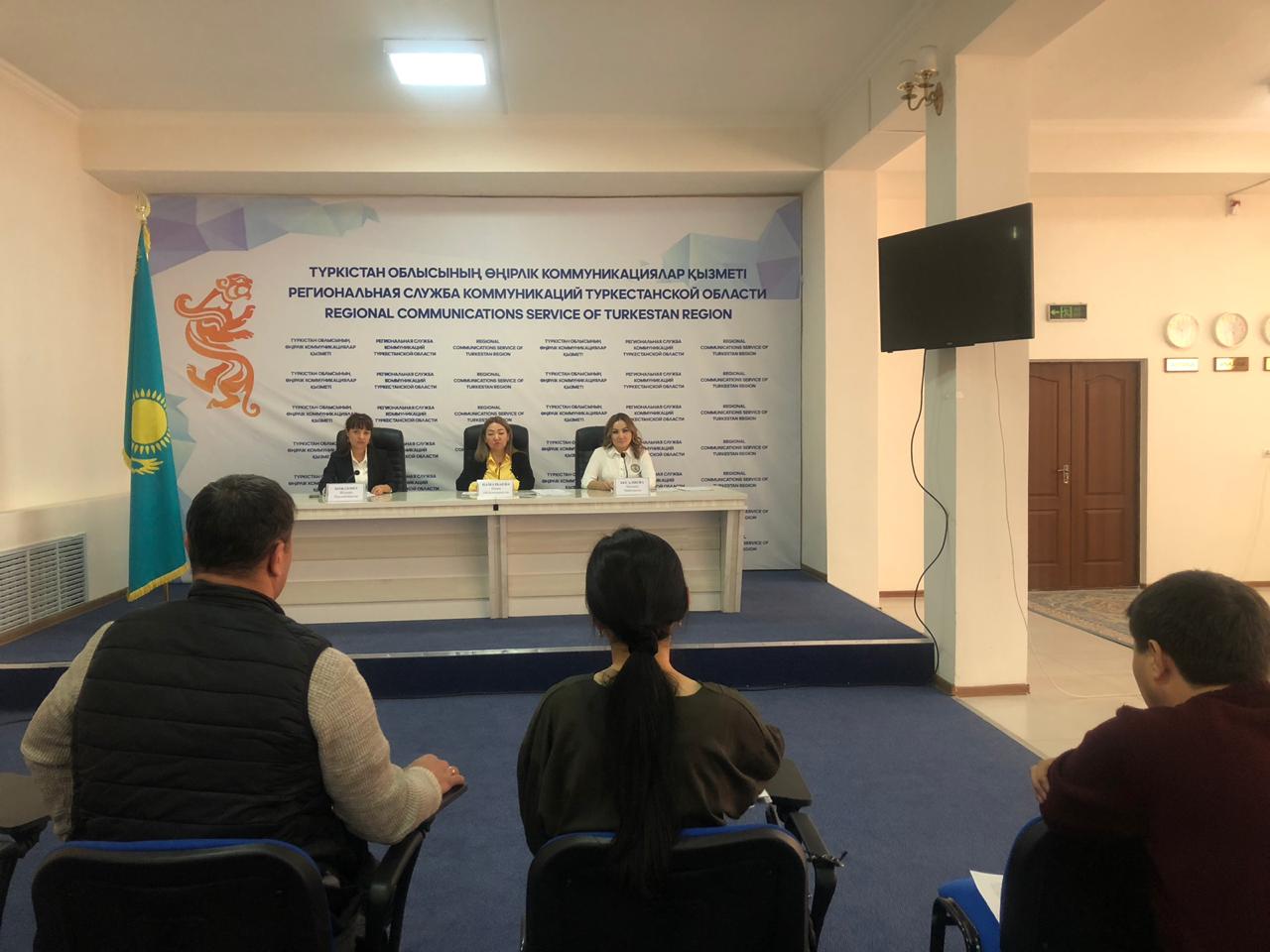 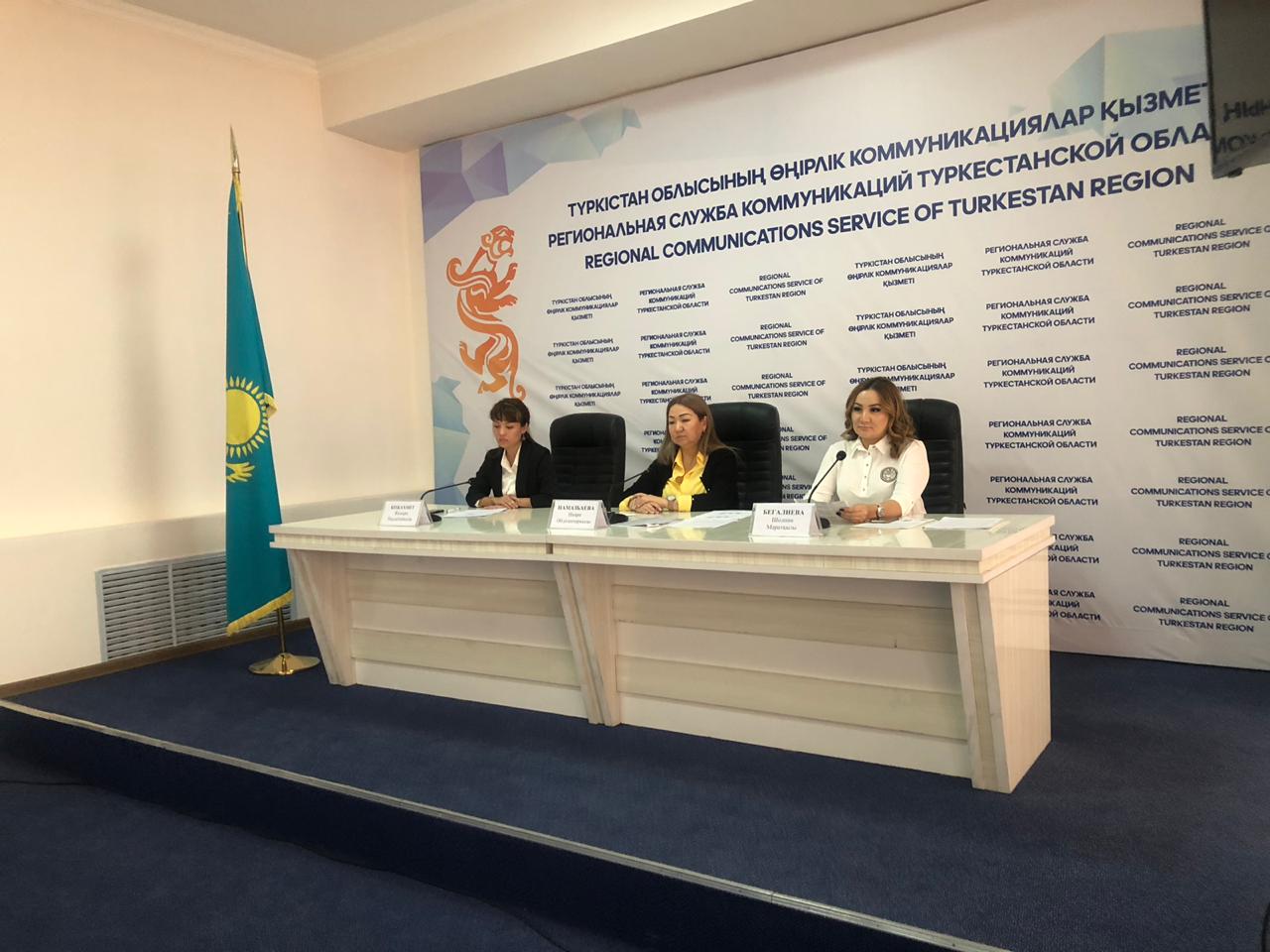 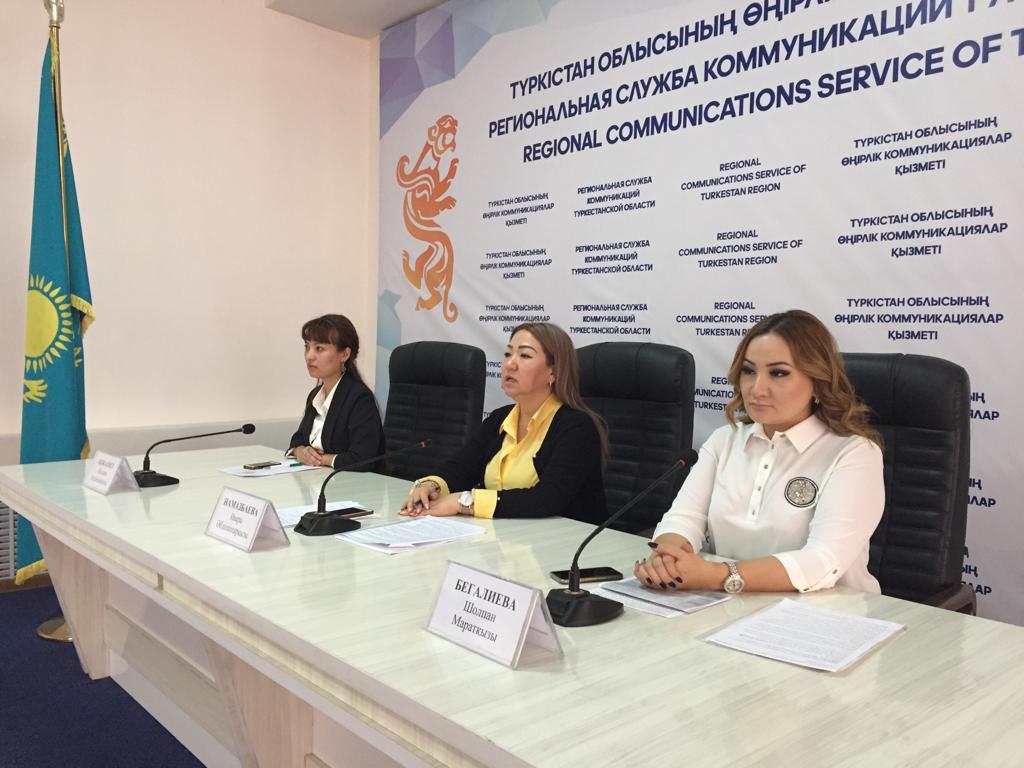 СПИСОКучастниц пресс-конференцию по реализации проекта «Караван доброты» АДЖ по Туркестанской областиСтатьи, сюжета (ссылки) СМИhttps://ontustik.gov.kz/kk/news/turkistanda-algash-ret-kayyrymdylyk-kerueni-baykauy-bastaldy https://ontustik.gov.kz/kk/news/turkistanda-algash-ret-kayyrymdylyk-kerueni-baykauy-bastaldy №Ф.И.О.Должностьи место работыКонтакты(моб.тел, эл.адрес)Намазбаева Инара АбдигаппаровнаПредседатель Ассоциации деловых женщин по Туркестанской области8 702 491 7056inaranam@mail.ru Бегалиева Шолпан МаратовнаЗаместитель председателя Ассоциации деловых женщин по Туркестанской области 8 778 323 8777Sholpan.begalieva.01@mail.ru Кожахмет Жадыра ПердебайқызыСпикер«Хабар» агенттігі«КТК» телеарнасыАкмарал ГаникызыКорреспондент газеты «Ұстаз»8 702 321 9090 Akmaral.ganikizi@mail.ru 